Горячая линия по вопросам в области тепло- и газоснабжения объектов капитального строительства в Московской области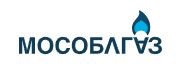 В АО «Мособлгаз» действует дополнительный новый сервис оперативная горячая линия по вопросам в области тепло- и газоснабжения объектов капитального строительства, предназначенная для поддержки бизнеса в Московской области.Представители юридического лица могут получить ответы на все интересующие вопросы, решение которых находится в рамках компетенции АО «Мособлгаз».Услуги дополнительного сервиса предоставляются как для действующих абонентов и партнеров АО «Мособлгаз», так и тех, кто ими желает стать.Преимуществами горячей линии являются:постоянная информационная поддержка клиентов;оперативность предоставления информации;индивидуальный подход.Вопросы можно задать, позвонив операторам на номер горячей линии: 8 (800) 301-00-04.Звонки принимаются с понедельника по четверг с 09:00 до 18:00, в пятницу - с 09:00 до 16:45.